О проведении татарского народного праздника «Сабантуй 2019»На основании обращения Общественной организации Региональная татарская национально-культурная автономия Красноярского края «ЯР», руководствуясь ст. 30, 35 Устава города Канска, ПОСТАНОВЛЯЮ:1. Отделу физической культуры, спорта и молодежной политики администрации города Канска (Ю.А. Серезитинов) предоставить стадион «Текстильщик» для проведения  татарского народного праздника «Сабантуй 2019» 13 июля 2019 года.2. Рекомендовать Общественной организации Региональная татарская национально-культурная автономия Красноярского края «ЯР» организовать    и провести татарский народный праздник «Сабантуй 2019».	3. Утвердить положение об организации татарского народного праздника «Сабантуй 2019» согласно приложению № 1 к настоящему постановлению.	4. Утвердить план мероприятий по подготовке и проведению татарского народного праздника «Сабантуй 2019» согласно приложению № 2 к настоящему постановлению.	5. Рекомендовать МО МВД России «Канский» (Н.В. Банин) обеспечить безопасность движения, организовать охрану правопорядка и общественной безопасности во время проведения мероприятия.	6. Рекомендовать МУП «Канский Электросетьсбыт» (М.Ю. Лифанский) обеспечить подключение электроэнергии во время проведения татарского народного праздника «Сабантуй 2019».	7. Рекомендовать КГБУЗ «Канская межрайонная больница»              (А.В. Кудрявцев) организовать медицинское обслуживание татарского народного праздника «Сабантуй 2019».	8. Отделу экономического развития и муниципального заказа администрации г. Канска (С.В. Юшина) организовать работу торговых точек на стадионе «Текстильщик».	9.  Отделу физической культуры, спорта и молодежной политики администрации города Канска (Ю.А. Серезитинов) уведомить:- отдел г. Канска управления ФСБ России по Красноярскому краю (И.Н. Тимков), МКУ «Управление по делам ГО и ЧС администрации                       г. Канска» (В.И. Орлов) о проведении татарского народного праздника «Сабантуй 2019»;- ФГКУ «10 отряд ФПС по Красноярскому краю» (А.В. Кравцов) обеспечить пожарную безопасность во время проведения татарского народного праздника «Сабантуй 2019».	10. Ведущему специалисту Отдела культуры (Н.А. Велищенко) опубликовать настоящее постановление в газете «Канский вестник»               и разместить на официальном сайте муниципального образования город Канск в сети Интернет.	11.  Контроль за исполнением настоящего постановления возложить    на первого заместителя главы города по вопросам жизнеобеспечения        П.Н. Иванца, заместителя главы города по экономике и финансам Н.В. Кадач         в пределах компетенции.12.  Постановление вступает в силу со дня подписания.Глава города Канска                                                                         А.М. Береснев Приложение № 1 к постановлениюадминистрации города Канскаот 08.07.2019 г. № 640Положениеоб организации татарского народного праздника «Сабантуй 2019»1. Цели и задачиЦелью проведения татарского народного праздника «Сабантуй 2019» является укрепление единства российской нации через этнокультурное развитие народов края, сохранение и пропаганду многообразия                      их уникального культурного наследия.Основные принципы татарского народного праздника «Сабантуй 2019» опираются на следующие тезисы:- «Мы – РОССИЯНЕ!»;- «Нас много, мы разные, но мы едины!»;- «Национальная народная культура - это культурное наследие нашей большой многонациональной России!». 2. Время и место проведенияТатарский народный праздник «Сабантуй 2019» проводится 13 июля 2019 года в городе Канске на стадионе «Текстильщик». Начало праздника      в 11:00 часов.3. Руководство мероприятияОбщее руководство организацией и проведением татарского народного праздника «Сабантуй 2019» осуществляет Общественная организация Региональная татарская национально-культурная автономия Красноярского края «ЯР».Помощник куратора праздника – Бакиева Галия Акрамовна, телефон    (8-913-539-05-56).4. Требования к участникамПрограмма татарского народного праздника «Сабантуй 2019» опирается на демократические принципы соучастия во всех мероприятиях праздника, независимо от социального положения, национальности, места проживания участников. К участию в проведении татарского народного праздника «Сабантуй 2019» активно привлекаются органы местного самоуправления, предприниматели, институты гражданского общества.5. НаправленияТатарский народный праздник «Сабантуй 2019» имеет древние традиции и сложившуюся практику празднования с наличием трех составляющих:- культурной части (концерт, выступления творческих коллективов);- спортивной части (борьба на кушаках «Кореш»);- развлекательно-досуговой части (шуточные состязания: забеги            с «обременениями», бой на бревне, перетягивание каната и так далее).Татарский народный праздник «Сабантуй 2019» - это праздник хлебороба-труженика. Это традиционно учитывается при организации подворий, экспозиций, выставок, интерактивных площадок.6. ФинансированиеФинансовые расходы, связанные с организацией Татарский народный праздник «Сабантуй 2019» несет Общественная организация Региональная татарская национально-культурная автономия Красноярского края «ЯР».Начальник Отдела ФКСиМП				                    Ю.А. СерезитиновПриложение № 2 к постановлению                                                                          администрации города Канска                                                                          от 08.07.2019 г. № 640Планмероприятий по подготовке и проведению татарского народного праздника «Сабантуй 2018», 13 июля 2018 годаНачальник Отдела ФКСиМП		   	                              Ю.А. Серезитинов 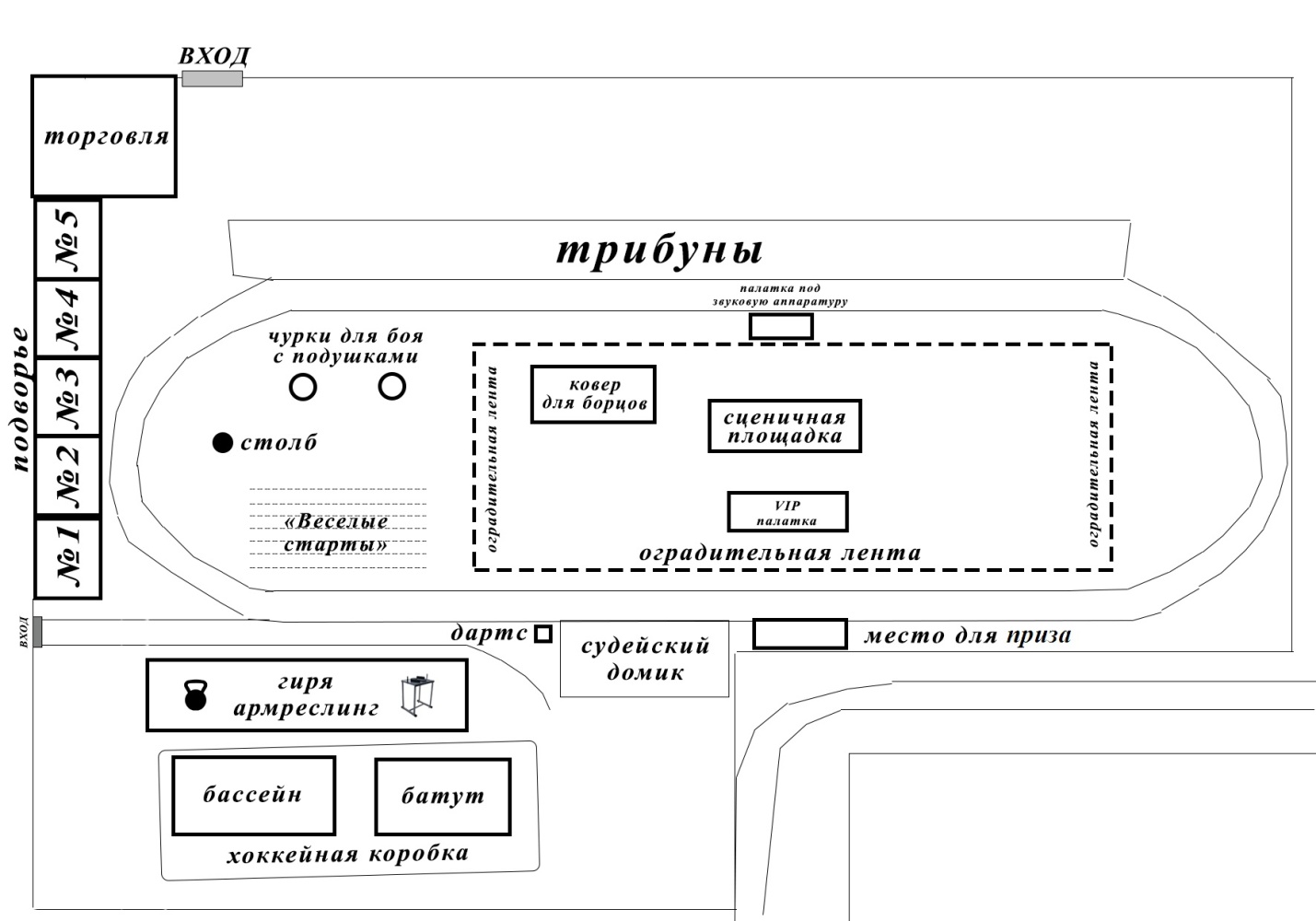 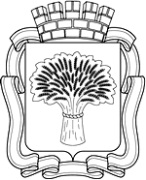 Российская ФедерацияАдминистрация города Канска
Красноярского краяПОСТАНОВЛЕНИЕ Российская ФедерацияАдминистрация города Канска
Красноярского краяПОСТАНОВЛЕНИЕ Российская ФедерацияАдминистрация города Канска
Красноярского краяПОСТАНОВЛЕНИЕ Российская ФедерацияАдминистрация города Канска
Красноярского краяПОСТАНОВЛЕНИЕ 08.07.2019 г.№640№МероприятиеСрокиОтветственный1.Подготовка спортивного сооружения – стадиона «Текстильщик» к проведению татарского народного праздника «Сабантуй 2019»до 13.07.2019МБУ «ФСК «Текстильщик»(В.Ф. Сакс)2.Подготовка сценария татарского народного праздника «Сабантуй 2019», ведущих программы.Начало праздника в 11:00до 13.07.2019Общественная организация Региональная татарская национально-культурная автономия Красноярского края «ЯР»3.Музыкальное оформление татарского народного праздника «Сабантуй 2019» 13.07.201911.00 - 15.00МБУ «ММЦ»(М.Ю. Нашивочников)4.Предоставление палатки под музыкальную аппаратуру13.07.20198.00 МБУ «ММЦ»(М.Ю. Нашивочников)5.Доставка и вывоз палатки под музыкальную аппаратуру13.07.20198.00 МБУ «ММЦ»(М.Ю. Нашивочников)6.Обеспечение доставки и вывоза звуковой аппаратуры на стадион «Текстильщик» 13.07.20198.30 – 16.30МБУ «ФСК «Текстильщик»(В.Ф. Сакс)7.Обеспечение доставки  и вывоза сценической площадки13.07.2019Общественная организация Региональная татарская национально-культурная автономия Красноярского края «ЯР»8.Обеспечение установки оборудования сценической площадки13.07.2019Общественная организация Региональная татарская национально-культурная автономия Красноярского края «ЯР»9.Обеспечение доставки, вывоза и установки оборудования для проведения мероприятия (столб, бревно, 2 опоры), обеспечение оградительной ленты для проведения народного татарского конкурса 13.07.2019Общественная организация Региональная татарская национально-культурная автономия Красноярского края «ЯР»10.Обеспечение доставки и вывоза ковра для проведения показательных выступлений 13.07.2019до 9.00МБУ СШ «Олимпиец»(А.Д. Тюлькова)11.Обеспечение доставки и вывоза vip-палатки 13.07.2019 8.00 – 15.30Общественная организация Региональная татарская национально-культурная автономия Красноярского края «ЯР»12.Обеспечение доставки и вывоза спортивного инвентаря (гиря, стол для армреслинга, дартс)13.07.2019до 10.30МБУ «ФСК «Текстильщик»(В.Ф. Сакс)13.Обеспечение установки флагов13.07.2019до 10.30МБУ «ФСК «Текстильщик»(В.Ф. Сакс)14.Организация и проведение соревнований по армрестлингу, дартсу, гиревому спорту13.07.201911.00 – 15. 00МБУ «ФСК «Текстильщик»(В.Ф. Сакс)15.Организация работы подворий- д. Стерлитамак,- г. Красноярск,- г. Канск13.07.201911.00 – 15.00Общественная организация Региональная татарская национально-культурная автономия Красноярского края «ЯР»16.Концертная, спортивная и развлекательно - досуговая программы 13.07.201911.00 – 15.00Общественная организация Региональная татарская национально-культурная автономия Красноярского края «ЯР»17.Организация и проведение показательных спортивных выступлений:- спортивная акробатика (2 номера),13.07.201911.00 – 15.00МБУ «СШ им. М.Ф. Мочалова»(Е.М. Баранова)18.Организация и проведения соревнования «Веселые старты»13.07.201911.00 – 15.00Общественная организация Региональная татарская национально-культурная автономия Красноярского края «ЯР»19.Обеспечение охраны правопорядка на месте проведения мероприятия13.07.201911.00 – 15.00МО МВД России(Н.В. Банин)20.Организация медицинского обслуживания мероприятия(заключение договора)13.07.201911.00 – 15.00КГБУЗ «Канская межрайонная больница»(А.В. Кудрявцев)Общественная организация Региональная татарская национально-культурная автономия Красноярского края «ЯР»21.Обследование площади стадиона «Текстильщик», организация дежурства сотрудников во время проведения мероприятия13.07.2019до 11.00МКУ «Управление по делам ГО и ЧС»(В.И. Орлов)22.Подключение музыкальной аппаратуры и подворий к электропитанию 13.07.2019 8.30 – 15.00МКУ «Служба заказчика» (Я.А. Рыбакова),МУП «Канский Электросетьсбыт» (М.Ю. Лифанский)23.Доставка и установка контейнеров для мусора (4 шт.)13.07.2019до 10.00МКУ «Служба заказчика» (Я.А. Рыбакова)24Доставка и установка биотуалетов (4 шт.) (заключение контракта)13.07.2019до 10.00Общественная организация Региональная татарская национально-культурная автономия Красноярского края «ЯР»25.Информирование жителей города через сайт администрации г. Канска, СМИ города, радио, ТВ, социальные сетис 01.07.2019по 12.07.2019Отдел культуры администрации(Н.А. Велищенко)МБУ «ММЦ»(М.Ю. Нашивочников),Общественная организация Региональная татарская национально-культурная автономия Красноярского края «ЯР»26.Организация работы торговых точек    13.07.201911.00 – 15.00Отдел экономического развитияи муниципального заказа администрации г. Канска (С.В. Юшина)27.Подготовка наградной атрибутики (призы,  для проведения соревнований)13.07.2019Общественная организация Региональная татарская национально-культурная автономия Красноярского края «ЯР»